Job Description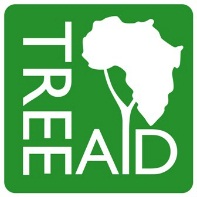 Job Title	Programme Funding OfficerLocation	The Tree Aid UK office is located in Bristol. We implement a hybrid-working model with remote working options.Duration	Permanent contractWorking hours	Full time, 35 hours a weekSalary		£28,890Purpose	To generate and maximise income from institutional, trust and Foundation and corporate donors (restricted portfolio)Reporting To	Programme Funding ManagerStart Date	ASAPMain Duties and Responsibilities1. Proposal development and grant management (70%)Support the Head of Programme Funding with coordinating, developing and submitting high quality and engaging funding concept notes and proposals, ensuring content adheres to donor guidelines. Support the Head of Programme Funding with reviewing and editing narratives, logframes, developing budgets and other supporting documents.  Work closely with teams across the organisation, including UK operations and finance teams and in-country project teams to develop new concept notes and proposals.Generate new income in order to expand and develop Tree Aids programme of work. Support report writing and donor updates as part of a donor liaison processDeliver a high standard of donor stewardship, to build and develop rewarding relationships with a range of donors.Contribute to other areas of Tree Aids fundraising as appropriate.Keep fully informed about Tree Aids programme of work in Africa, specific projects, core costs and strategies to fund these. Support the Head of Programme Funding with developing in-country capacities on project development.Support the other programme funding team with applications when needed2. Planning, research and best practice (20%)Work with the Head of Programme Funding to develop and deliver strategies and plans for fundraising, to grow Tree Aids restricted income.Research and identify new and potential institutional funding opportunities in line with organisational funding priorities, and communicate opportunities to UK and country teams. Update funding pipeline tools, keeping an accurate database of opportunities, proposal development, submissions, and donor meetings.Coordinate the collection and sharing of learning from proposal development processes, helping to ensure this informs project design.3. Team and cross-organisational working (10%)Participate in cross-team initiatives, particularly those related to fundraising and financial targets.Contribute to planning and knowledge sharing.Propose and implement process improvements to strengthen Tree Aids ability to grow its restricted income. Any other duties as required by the Programme Funding Manager or Director of Operations.Person Specification(Essential = E, Desirable = D)Qualifications/knowledgeEducated to degree level or equivalent (E)Fundraising knowledge and experience, particularly in working with institutional donors (E)An understanding of international development, project planning and implementation (D)Working knowledge of French (D) German being a nice plusPersonal qualitiesA commitment to Tree Aids values (E)A confident and excellent networker with ability to engage and develop relationships with external and internal contacts (E)Able to work as part of a cross-cultural team particularly with staff for whom English is not their first language (E)Solutions focused (E)Able to organise and prioritise work and meet deadlines (E)Strong attention to detail (E)Flexibility and ability to multi-task to ensure deadlines are met (E)FundraisingExperience of successful fundraising from institutional donors (E)Excellent writing skills, including experience of writing successful donor proposals and reports (E)Experience of donor stewardship (D)Skills/KnowledgeExcellent written skills and the ability to turn complex information into a compelling case for support (E)Excellent oral communication, presentation skills and ability to establish relationships at a variety of levels (E)Strong numeracy skills and experience reviewing budgets and financial reports (E)Strong analytical skills with the ability to synthesis complex information (E)Excellent IT skills (word, excel, teams, sharepoint) (E)Experience of using a database as a relationship tool (D)Experience of producing fundraising/marketing plans (D)Familiar with fundraising best practice and legislation including GDPR (D)